TranscriptDecember 12, 2023, 8:51PM
 started transcription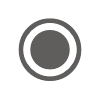 
Kevin Hillery joined the meeting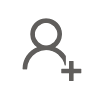 
Kevin Hillery   0:09
Ohh.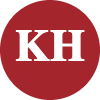 
Tyler Pedersen joined the meeting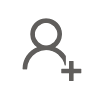 
Aleshire, Dannelle - FPAC-NRCS, OR joined the meeting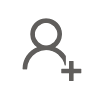 
REED Amber * ODA joined the meeting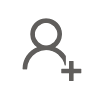 
Laura Trunk joined the meeting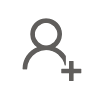 
Ripley, Karen - FS, OR joined the meeting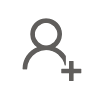 
Darbyshire, Robyn - FS, OR joined the meeting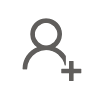 
HOLTHOUSE Cody * ODA joined the meeting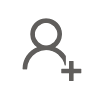 
Shaw, David joined the meeting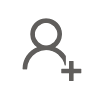 
Darbyshire, Robyn - FS, OR   7:54
Hearing your cap almost matches those monarch butterflies on your background.
Is that intentional or or?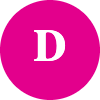 
Padgett, Isabella A joined the meeting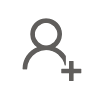 
Ripley, Karen - FS, OR   8:02
No, just good camouflage here, my true backboard backgrounds, a bunch of filing cabinets and my sweater that's hung up.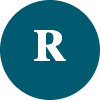 
Darbyshire, Robyn - FS, OR   8:03
Accidental.
Alright.
Yeah, perfect.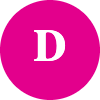 
Ripley, Karen - FS, OR   8:14
So this is much preferred.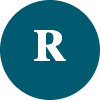 
Darbyshire, Robyn - FS, OR   8:15
Ohh.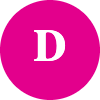 
HOLTHOUSE Cody * ODA   8:16
Umm.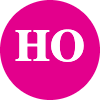 
RAGOZZINO Max * ODA joined the meeting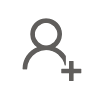 
Darbyshire, Robyn - FS, OR   8:17
It is but much greater aesthetic values.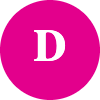 
Ripley, Karen - FS, OR   8:22
Mm-hmm.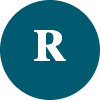 
SEVEY Ryan * OPRD joined the meeting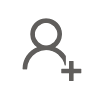 
VLACH Joshua * ODA joined the meeting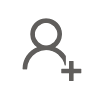 
HOLTHOUSE Cody * ODA   8:30
Thanks everybody for being here on time.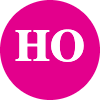 
WILLIAMS Wyatt * ODF joined the meeting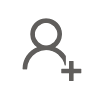 
HOLTHOUSE Cody * ODA   8:32
We'll give people a minute or two to join us, so bear with us through the bit of randomness here in the beginning.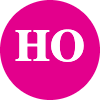 
ELDERBROCK Evan M * ODF joined the meeting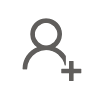 
Jeffery Johnson joined the meeting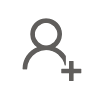 
HOLTHOUSE Cody * ODA   8:39
Feel free to chat or just wait.
Hey, Evan.
Hey, Wyatt.
Hey, Karen.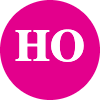 
ELDERBROCK Evan M * ODF   8:47
Nobody.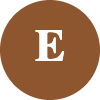 
Mosley, Isabel - FS, OR joined the meeting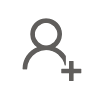 
Matthew Mischke joined the meeting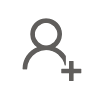 
Matt Mosier joined the meeting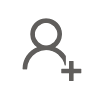 
HOLTHOUSE Cody * ODA   8:59
Evan, we at our subcommittee meeting this morning, we're looking at your kind of fee or cost calculator for EAB efforts and excited about that potential.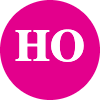 
OXFORD Brittany N * ODF joined the meeting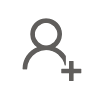 
Steiner, Brandon - FPAC-NRCS, OR joined the meeting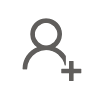 
HOLTHOUSE Cody * ODA   9:11
If you get the chance to throw that in somewhere today, please do and we can kind of push that to the larger group here.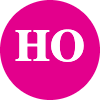 
GONEN Lilah * ODF joined the meeting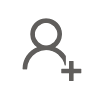 
Jeff Merrill joined the meeting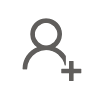 
ELDERBROCK Evan M * ODF   9:18
For sure.
Yeah, happy to do a a quick uh tree plotter plug and see if anyone wants to connect on that front.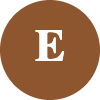 
Ryan Gilpin joined the meeting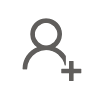 
HOLTHOUSE Cody * ODA   9:27
Awesome.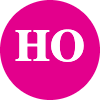 
J. Christina Mitchell, IAE joined the meeting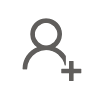 
Robyn Draheim joined the meeting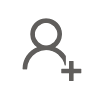 
HOLTHOUSE Cody * ODA   9:35
Give people another 30 seconds here, and then we'll get started.
Bear with us as we wait.
Welcome.
Good afternoon to you.
Thanks for being here.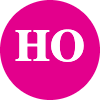 
Robyn Draheim left the meeting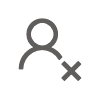 
GERSBACH Jim * ODF joined the meeting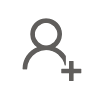 
HOLTHOUSE Cody * ODA   10:29
All right.
Well, I think we've given everybody at least two minutes here to join us.
So we'll get started.
Welcome, Jim.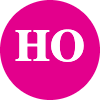 
Jennifer Mongolo joined the meeting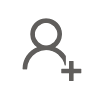 
HOLTHOUSE Cody * ODA   10:36
Thanks for being here everybody.
Umm, I know that I've I've been in a lot of meetings over the last two weeks and I think all of you have as well.
I think as we get close to the close of the year here, it's a lot of things to wrap up on and what's been done this summer.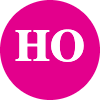 
CANTU-SCHOMUS Andrea * ODA joined the meeting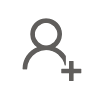 
HOLTHOUSE Cody * ODA   10:51
And I think a good place to start with today's meeting is, you know, I'm always a fan of, you know, being thankful and gratitude.
But I wanna make sure and echo that again here for the larger group.
I know I've thanked some of the individual subcommittees for their work, but just as a task force at large.
Thank you for being here.
Thank you for continuing to be present.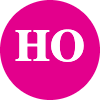 
Darr, Molly N joined the meeting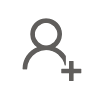 
HOLTHOUSE Cody * ODA   11:11
Umm, I'm not even sure of the whole number here.
It looks like maybe 29 of us.
That's pretty darn good.
We're over a year in now and I'm excited about, you know what we've already done and what we're continuing to plan to do here in the next year.
So thank you for being here and contributing.
Let us know how we can better serve you too.
I think a lot of us get wrapped up in our different subcommittees and groups, and for those in the audience that are here receiving information, let us know we can do a better job at sharing information with you and where we can improve.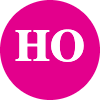 
Patrick Hendrix joined the meeting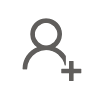 
MILLS Matthew * ODA joined the meeting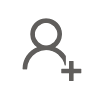 
HOLTHOUSE Cody * ODA   11:44
But I think per usual, we'll start off with any, you know, large scale announcements that need to happen and then move into subcommittee updates to hear about what all of the different groups have been doing and some brief kind of data updates or just general updates from them, anything that we want to announce for the larger group here before we get into the different subcommittees.
All right.
And I think the link has been working for me.
I did have a few comments from folks that are in the the audience today that there was renewing of the link maybe or they got new access to it.
So if you ever have trouble on getting access to that, we can connect you with Robin, who has helped us kind of orchestrate this meeting and let us know if we can get you better, more consistent access that way.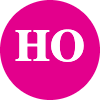 
Jimmy McClure joined the meeting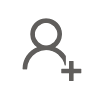 
HOLTHOUSE Cody * ODA   12:39
So alright, I think with that we'll get into subcommittee updates then umm, I will selfishly have the survey and monitoring committee go first.
We have some new maps to show you and some other things, and then let's go with Coms committee after that.
So Jim, you'll be ready to share and then we can move after that to other groups.
So let me see if I can go ahead and.
Right.
Verbally go through the.
Yeah, I'll show you the map 1st.
Alright, so I wanna be clear that the survey and monitoring committee does a lot of things, you know, trapping visual Survey, slam work and many other things.
But right now, or at least recently slam or slow ash mortality, work has been a large part of what's been going on in the ground or in the field.
And so I have here a map that Matt Mills and others that ODA have helped build to show you where slow ash mortality efforts have gone on on the ground.
I'll start first with some of these polygons.
The shading the orange kind of hue color.
There you see the Polygon that is the larger infestation area.
So if we go back in time here, let's see all reduce the size last spring, you know, say April, May, June area.
We thought that the infestation might be about this size.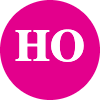 
BACHELLER Noel * OPRD joined the meeting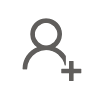 
HOLTHOUSE Cody * ODA   14:20
I don't wanna say this was in the ballpark of two square miles and then we found out through further investigation it was at larger than that.
I think the 2nd update was somewhere around 5.7 square miles that we moved the infestation up to.
And finally, after our recent efforts with felling trees and looking under the bark of trees that we felt we had a better understanding of the larger emphasis station area.
I don't think this is a huge surprise to this group.
All of us knew that the Forest Grove area was pretty heavily infested and had been for a number of years, and so we basically just confirmed what we had seen visually with these larval galleries, and these felled trees also draw your attention to the actual trees themselves.
Let me see if I can close this off.
Umm so all these Gray dots here.
And if I zoom in on a sample area you can see these Gray dots are individual trees that will, we're actually girdled and made stressed this last year in 2023.
Those would attract any EAB in the local area to that tree, so that even at small populations we could detect if there was any EAB present in those areas.
And so you can see we've made somewhat of a Moat or what we've called the Ring of Fire around you Forest Grove area with these trees to try and understand, you know, EAB movement around the city of Forest Grove and this infested area.
And I'll add the infested area again.
And once we felled those trees, or at least a good number of them this year, let me see if I can add those back.
Umm, we went and filled them all and debarked them in the Spring Hill barn.
That metro has kindly let us use, and you can see that we have some new detection information that's come out of those.
So yellow dots indicate singletons where we had a single EAB and it's larvae gallery found in the tree there.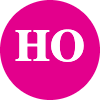 
Drew Donahue joined the meeting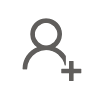 
HOLTHOUSE Cody * ODA   16:29
Umm others like the green dots have a few more individuals that had four individuals in this tree and so pretty low density on a large chunk of the outer ring here, especially in the South where we anticipated pessimistically there might be quite a few based on what we had seen around Forest Grove just to the north here, a mile north.
But as we zoom in, you know our worst tree was around 21 individuals, which is still quite a few, you know, that indicates that we've got quite a bit of female position going on there, but some of these surrounding trees were also zeros as well.
And so it's not a super heavy infestation in this area.
And so we showed this information to Nate and he was he was impressed by this.
He felt like, and this is Nate Egert from US Forest Service, that's been helping us with this Lam strategies just so everyone's aware, reviewed this with him last week and he felt like this Southern front in particularly was it was very positive.
That was a very good outcome of what we had collected this last year.
We weren't really sure what we were going to find and he said that these low densities of detections here in these trees, that's that's a good indication that we are at least somewhat keeping up with the beetle as it's moving and are getting up somewhat accurate picture of the leading edge of the infestation area as we look to the north, you can see that on Council Creek here just north of Forest Grove, there is a little bit of higher density and Matt and the team who have been doing the debarking did find a few trees that had upwards of almost 99 individual larvae.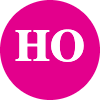 
Dan Riordan (Forest Grove) joined the meeting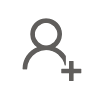 
HOLTHOUSE Cody * ODA   18:09
And some of these trees that was a spike there, others being 38 and then some Singleton trees and the five to six range 15 and this one.
So a little bit higher population density there.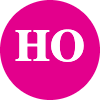 
Lucyanne Jones joined the meeting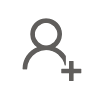 
HOLTHOUSE Cody * ODA   18:22
And I think more than anything that indicated to us that this is probably not the leading edge, but rather still within that infestation area.
And as you can see our Polygon if infestation area does go beyond that and so we can confirm that with our visual surveys and other inspections that we've done that it is out here farther N the hard part is that this is a lot of agricultural land.
And so these aren't large ash stands that we can go and get an exact kind of approximation of where that ends.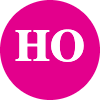 
Rob Hamrick joined the meeting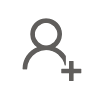 
HOLTHOUSE Cody * ODA   18:53
And so we talk with Nate and we thought that we should stick around in this initial ring and continue to reinforce that ring next year.
Create more trapped trees and treat there.
We're not sure the extent, but we want to sustain that kind of blockade and then we're looking at the idea of also expanding in system satellite locations that are beyond where we've currently been looking in monitoring with these trap trees.
And so you'll see with the red line here that Matt Mills has indicated a tentative area that we wanna expand into and we've already looked at a part of it here on Dairy Creek, but we'd like to go a little bit farther N here and set up some satellite trap tree locations up there.
And Nate also suggested that as we, you know, set up and reinforce this part of the ring next year here in the South that we might also set up some satellite plots OR transects where we could look around Henry Hagler, Jake, other larger ash stands here towards Gaston to get an idea of where go up beyond the leading edge and get an idea.
We did talk to him about the idea.
Should we be thinking farther ahead geographically?
Should we be going east into Washington County?
Nate obviously said.
That's never a bad thing to do, but with our limited time and resources, he felt like we were still early enough on in this invasion timeline with the AB to continue to focus around the Forest Grove area.
And if we did any expansion to focus on areas in the two to three mile range outside of where we are in the one to two mile buffer currently.
So that's a brief update on what is a monumental effort here, Matt and Wyatt and you know Randy and Rob from Metro, all these others folks that have been integral in this process, please feel free to add anything major that I missed.
But that is a little bit of where we're at with SLAM strategy to date.
So yeah, unless there's a question on that.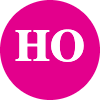 
WILLIAMS Wyatt * ODF   20:57
I'll just chime in here.
Yeah, I'll just chime in here real quick.
Thanks, Cody.
And just give a big kudos to to you and ODA, because Nathan Seeger says our state is way further ahead than any other states as far as survey and monitoring and slam.
And so just kudos that we got to keep the the pedal to the metal and we know that the more effort we can throw in at the beginning of an invasion, the there's a lot of cost savings and we can kind of slow the spread and prepare our communities.
So just again, thanks, good job and we'll be throwing everything we can for 2024 at it.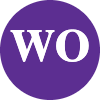 
HOLTHOUSE Cody * ODA   21:37
Awesome.
Yeah.
Thanks for adding that in there.
Why they agree with all that?
Umm, I do have a few other brief things, but I could maybe circle back to those I think.
Well, I I do have one or two other things I wanna touch on.
I apologize, we always go longer.
Umm, ODF is gonna be participating in a meeting in January where they're talking to some of their constituents about continued funding and kind of justification for continued effort.
And so we'll be feeding them some of our results and they'll be doing the same for themselves.
But if you have anything to add for Wyatt to include in that report that you feel is is helpful, we can connect. But.
Umm, I think beyond that I we mostly had plans in the committee meeting today to talk about how to plan for next year with Metro and our soil and water conservation districts and other local cooperators.
So I think with that, I'm gonna end the survey monitoring portion and we'll move to you, Jim, with communication.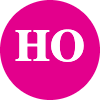 
GERSBACH Jim * ODF   22:37
Sure.
Well, it was a great segue because the lead story in the December Bulletin, the Oregon Tree Health Threats Bulletin, is about the results of the Slam work and the girdling of the trees and how many were found.
So we have some stories also that central cultural the cooperative work that was done at collaborative work that was done with the Latino Youth in Washington County High Schools.
There's also a story about that, and lots of different agencies participated in the workshops.
I'm so I'm really pleased that we're able to work with efforts that are happening at the very local level and elevate those up to a wider readership.
Let people know what's going on there.
So that's also in this issue.
I hope to get that out later today.
It's finally gotten through all the review processes and and then of course we'll turn around and start working on the January 1.
The one of the things that's in the December issue is on the mandatory oak borer fact sheet or not fact sheet, but frequently asked questions.
There's about 20 of those questions that is now posted and on the ODF website, so we also have a link to that in the December issue.
So if people have a lot of questions, UM and one of the one that has come up a lot is, well, what do we do with having oaks on our approved St tree list?
Should we take them off?
Should what should we do?
And I think the answer that came back was it's a little early in the in the game for us to make a definitive statement.
One way or the other, given that we've only had I'm actual mortality in in Oregon trees this year and so we don't know if it's just stress trees or if it's really gonna take out healthy younger trees etcetera.
So for the time being that the advice is kind of hang tight on that and maybe not make any radical changes to your street tree list based on just what little we know already and and and as we monitor those, we'll we'll come up with more.
So umm and that's in there.
If people look at that, if that is a question, then you'll find the answer that was looked at by the entire group.
The next big chunk of work I think going into the new year is working with the uh folks over there that manage the Oregon Invasive Species Council web page on EAB.
There's a it was an existing URL.
Everybody agreed that would be the great place to send the public, but there's a been a ton of information added and it wasn't really designed as a place to display all that different information.
And so it's, I think, groaning a little bit under the weight of all that information.
So we're looking in the Communications committee to partner with Umm Robyn Draheim and see if we can't get some best practices in there for just the way it's displayed.
I mean the information is all posted as as promised on there, but see if we can't make it.
Maybe a little more user friendly, so we're gonna try and have the maybe a subgroup or the full communication subcommittee kind of partnering with Robyn.
We're hoping to have a meeting set up with Robin where she can kind of hear.
What is it that people are thinking?
Examples that they've seen in other places that do a good job of getting information quickly to people when they go to a web page and see if we can incorporate some of those BMPS into the OISC site.
So they'll be a chance then, when that is all gone back and forth to bring that up to the full task force and see what you folks think.
And then, umm OISC has its own governance board.
They're gonna have to sign off on that as well.
So we'll be looking for, you know, various reactions to that.
And if you have any sites in mind that you think this does a really good job of getting people quickly to sort through the information they need, do send that to us and we'll provide that to Robin at our meeting in the coming year.
So those are the main main points. I know.
Uh, Evan, this may be part of his report, but he's been working on a lot of communication pieces with the local partners that they've been requesting to help with local audiences.
So I might let him go into more detail things like the Portland, Pocket Guide for for EAB.
So they're in various stages of production.
So that's kind of my major report at this point.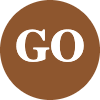 
HOLTHOUSE Cody * ODA   27:17
Awesome.
Thanks, Jim.
Yeah.
Evan, while we're on that same vein, I'd love for you to go next.
And it looks like Dave shy, you've got a question.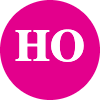 
Shaw, David   27:26
Yeah.
I just wanted to bring up a a mention.
We're gonna be doing a we have a every other year meeting in February each year.
The Oregon excuse me.
Forest health in Oregon State of the state.
It's kind of a summary of what goes on in Oregon.
Anyway, we're gonna be having that on February 27th.
It'll be an all zoom meeting umm.
Or webinar and why Williams will be talking about EAB at that meeting and Christine Bull be talking about Mediterranean.
Or so we'll have more information coming out on that meeting in January.
It'll be free webinar sponsored by Oregon Force Resources Institute, so that'll be happening in February.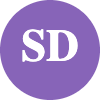 
HOLTHOUSE Cody * ODA   28:20
Thanks for that, Dave.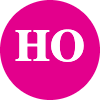 
GERSBACH Jim * ODF   28:23
Hey, Dave.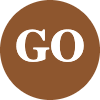 
Shaw, David   28:23
A gender, Jim, you're muted, I think.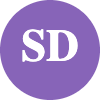 
GERSBACH Jim * ODF   28:25
Yeah.
So I had a question for Dave.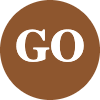 
Shaw, David   28:29
Go ahead.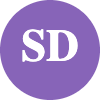 
GERSBACH Jim * ODF   28:29
On that will the general public be able to access that?
Do they have to register OK?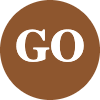 
Shaw, David   28:34
Yes.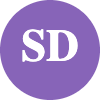 
GERSBACH Jim * ODF   28:35
If you can, I can put something maybe in the bulletin in January.
I'm promoting that to our subscribers and they might be interested.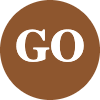 
Shaw, David   28:40
OK.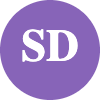 
GERSBACH Jim * ODF   28:44
They would be an audience.
Might be particularly interested in hearing those webinars, and then would would they be recorded so that a link could be available afterwards.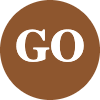 
Shaw, David   28:53
Yes.
And I think alfrey I'll be doing that.
Julie Woodward is is gonna be sponsoring the the conference this year.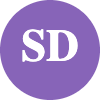 
GERSBACH Jim * ODF   28:59
OK.
All right.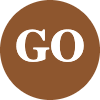 
Shaw, David   29:04
And I can get you more information on that on the side if you'd like, but in, But yeah, I'm last last time we did this conference, you know we had like 280 people, you know on the zoom.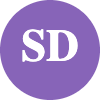 
GERSBACH Jim * ODF   29:07
Perfect.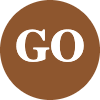 
Shaw, David   29:17
So yes, it's open to the public and everybody.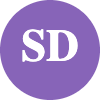 
GERSBACH Jim * ODF   29:22
Well, thank you.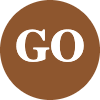 
ELDERBROCK Evan M * ODF   29:29
Alright.
Well, I guess, Cody, I'll jump in now, talk a little about the local group and some of the uh outreach materials we're currently developing.
So not a ton of super specific updates from the local group.
As I've mentioned previously, we sort of split into two subgroups, one that's focused on communications in the Washington County area and then the other focus in on group of technical experts talking about best management practices.
And we're working through topic by topic right now, the.
The Technical Experts Group is working through pretty rich conversations on management and natural areas in a suite of sort of questions related to that and working through that together.
Collaborative discussion and the goal of that is to have sort of a A a written document that that fleshes out sort of what the consensus is on various kind of management strategies in different contexts.
And then the local response group communicators are working on messaging guidance right now.
We started with a general audience and we actually have run that by a number of technical experts and and then a number of communicators outside the group.
And we're at the point where we're ready to kind of share out that messaging guidance right now.
It's just in a Google Doc, but essentially I can share what that looks like right now and happy to share it directly with anyone and maybe we'll work to get it in a place where we can put it on line somewhere.
So anyone can access it, but again, this is this messaging is supposed to be for Washington County specifically.
Most of it applies statewide as well, but just so you know, the audience of this messaging is really directed towards a general audience in Washington County.
But I'll just generally we've we have structured this, uh.
In three sections. Uh.
Essentially, you know what is EAB, why it matters, and then what you can do or what we can do with a number of kind of like key messages with a sub points for each of those.
And so that's this is essentially what it looks like right now.
And I think next steps are to make this available to anyone who wants it, but if you're sort of hunting for some messaging guidance right now, please let me know and I'm happy to share this information with you.
And then now we're moving on to messaging guidance for urban audiences, which includes homeowners as one audience, a recreationist park goers as another audience and then we'll, umm, go from there to rural land owners as the next audience.
But in the meantime, there's a number of different outreach materials that are available.
One I know that's available to rural uh landowners or forest land owners is and.
One on the Forest health web page and believe.
Here it's called.
And the.
Maybe that's the wrong spot.
Where am I at?
Ohh, here we go.
Round up EAB information for forest land owners.
It's a three page.
I'm sort of brochure with some common questions and more information for.
Forest land owners.
Umm, we've also been working on thanks to the City of Portland, they provided us with the native files for a pocket guide that they had created and and from that we sort of take in their formatting and done some changes to the content but kept the formatting pretty consistent.
And the goal of this is essentially to have a this fits on 1/2 of an 8 1/2 by 11, and then is intended to be folded on center and then on center again.
So like little quad fold booklet, that's probably, I don't know, 4 inches, three 3.75 inches by 2.75 inches or something like that.
So something that can kind of fit in your pocket with some basic information about idling ash trees, why it matters, what you can do.
And then I, emerald ash borer ID and signs and symptoms, there's a couple of edits that are happening to this, like, these titles are changing.
And a couple other things.
This image is going to change because it doesn't print very well, but then it's pretty much ready to go out, so I need to talk why it now.
I will check in to see what we can cover in terms of up front printing and getting a bunch of these out to community partners and then also happy to share the the PDF file with anyone who wants to print these out themselves or go through a printing company to get these printed.
Uh.
Also, we are working on Umm.
A Leela and I have been working on Ohh Wyatt.
Yeah.
You wanna jump in?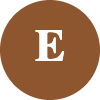 
WILLIAMS Wyatt * ODF   34:54
Sorry, that was my bad.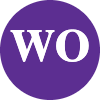 
ELDERBROCK Evan M * ODF   34:57
No worries, no questions.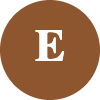 
WILLIAMS Wyatt * ODF   35:00
Correct.
You know question, I apologies.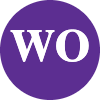 
ELDERBROCK Evan M * ODF   35:01
OK, cool.
No worries, Lew, and I've been working on a A a fact sheet.
Uh for insecticide treatment.
So if you're considering treatment, we sort of laid out a document that has a number of sections like why you might consider treatment and then the different types of treatment methods and their pros and cons, the different types of treatment, active ingredients and their efficacy timing.
And then impacts to non target species.
So we've tried to summarize the literature that's out there on all those fronts.
We have a document that's fully drafted and we shared it with our graphic designer, so she's going to put that out or give us a draft back that's sort of formatted, but there there, the intention of that is to have two copies, one that's a digital copy and then another that's potentially like a a 11 by 17 folded on center, kind of 8 1/2 by 11 little booklet and and the the digital copy will have a list of all the references.
In, the references are cited in the text because we know that, especially with the chemical treatment and non target species, there's a lot of folks that are really engaged in that area and we wanna make sure that they have access to the primary literature too.
And that or that they know where the information is coming from that we're not just kind of making things up here.
And.
Yeah, all I know Cody mentioned at the beginning here.
Umm, about a tree plotter and that you all were talking about this?
Umm.
In the survey and monitoring group, so I'll just mention it here.
This is I'll put this link in the chat.
It's anyone can sort of access this page and look at the data.
You can't necessarily look at the same degree as if you have a user license, but there are certain things you can do without a license if your organization.
Here I'll also put my email in the chat if anyone wants to reach out.
So I see something from Matt there.
I just want to make sure that I get you what you're looking for.
And so this is umm tree plotter inventory, which the urban and community forestry program at ODF uses with our community.
Any anybody in the state can be a user.
We use it for mostly so far for cities, but really, nonprofits, college campuses, utilities, counties can all sort of be community partners.
ODA could be a partner.
Any state agency could be a partner if they wanted to, and essentially it's an opportunity for communities to I have a place for their tree inventory data to be housed.
And so I'll just show you an example like the city of Eugenes data.
And what you can see here and if you were to go here, you could click on Eugene 2.
I'm logged in right now, but you could see the same thing, which is basically all the trees that Eugene has in there, tree plotter inventory and then all users you can sort of like click on any individual tree if you want to and get some basic information DBHDD name where it's located.
It's condition if you have a user license you can go in and you can see more details about it or enter more details as you're doing an inventory.
We've added sort of EAB signs and symptoms.
If the tree has been treated and when it was treated as, umm.
Additional fields in there that users can enter if they're treating for ash trees for EAB and and then there's also.
This is the function I think Cody was interested in me mentioning, but there's a EAB calculator on here that is handy.
It's, you know, kind of back of the envelope and requires you to either know.
Right.
Oops, where are you?
Hold on a SEC.
I just need to see where that went.
There we go.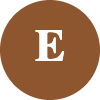 
HOLTHOUSE Cody * ODA   39:17
This is great.
Thanks for showing us this happen.
I think I I'm appreciating getting to see this.
This is a valuable resource.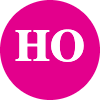 
ELDERBROCK Evan M * ODF   39:23
Yeah.
Yeah, we're hopeful that anyone can sort of use this as a way to compare costs, comparing treatment costs or other management activities.
And and again it's, it's not state of the art, but it gets you some rough approximations.
So you can choose management activities and timelines.
So sometimes I found it useful and I think it still has some kind of like graphic bugs that I don't love, but we're working on it.
And and so you know, if you're interested in treatment, you might do treatment frequency of every two years.
You can choose your ash trees.
So right now we're doing just looking at the cities of your city, of your jeans, ash trees, and and we will also then do a selection because I'm not trying to treat every ash tree.
If I'm in the city of Eugene, there are some restrictions.
You know, if you're using M and benzo way you have a a DBA H restriction.
Where'd my little?
There we go.
Nope, that's not it.
Open the advanced filter and then you can.
It's not a, it's not working very nicely right now.
Why are you not cooperating?
Usually there's a drop down here with this ad field.
Let's see if we can get it to work be.
OK, OK, now it's it's OK.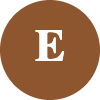 
HOLTHOUSE Cody * ODA   40:45
It's always Murphy's law when you're showing to someone.
I put you on the spot, too, Evan.
Don't worry about it too much.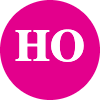 
ELDERBROCK Evan M * ODF   40:50
It's a we'll just do one quick reload and see it and then I'll.
I don't wanna take everybody's time umm to to click through it, but I think it it is handy to see if if we have a moment.
So, umm, let's.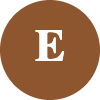 
HOLTHOUSE Cody * ODA   41:02
I think too while you're working on that, I will mention too that other cities have reached out to us and asked us about how they can get involved and to to me, tree inventory is the first thing that I always talk to them about.
I always refer them to you and I say, you know, if you're not in the fight yet, you know and you're a ways away.
This is a great place to start.
Understand your risks and build out your inventory and it looks like this is an interactive site where, say, a city very far from Forest Grove could reach out and contribute their inventory here.
So that's just excellent.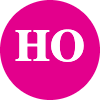 
ELDERBROCK Evan M * ODF   41:33
Exactly.
Yeah.
And and we've been working with a number of cities, a lot of cities already have.
They work on arc GIS or something like that.
We like to use tree plotter as an opportunity to have like a a location where all cities have have their inventory data, even if they collect data somewhere else will like update this as they have major changes to their inventory.
But it's a place that either it can just be a housing place to see data across the state, or for cities or other community partners to actually collect inventory data.
And yeah, like you said, inventory in urban and community forestry inventory is really like the first step to being able to know what you have and be able to manage it appropriately.
So we're really trying to push inventory as like a really great thing, especially with EAB and what we did with Cornelius and maybe I can show that in a SEC is basically inventory there ash trees only.
So that we could sort of think about management strategies for ash.
So that's an option.
But now this thing seems to be working, which is great.
So what I usually put in here, DBH condition maybe genus?
Uh, it seems important.
Uh, so we'll do fraxinus.
Uh, we'll limit our DBA for now to six because that sort of as low as you can go, you can always change that around if you want to.
And then you can choose different condition ratings.
We don't recommend treating trees that are more than 30% canopy decline, so good, excellent trees or potentially fair condition trees as well.
But so we'll just show this for now.
This is just an example.
So you can hit apply and it'll filter out those ash trees so city of Eugene has 2600 ash trees that fall under good or excellent condition.
Uh DBH 6 inches or greater?
And then we can define our management costs.
So the default is $10.
If you're doing it in house, you might have another estimate, but this is like with a contractor rate.
That's the general sort of default number.
Then we can call this, you know, Eugene.
Good plus 6 inch plus or something like that.
Treatment.
So you can save and look at those later, but essentially what you get out.
And.
Is you didn't a cost over 10 years.
You get it broken down by DBH size as well.
If you wanna like think about you know where you might wanna draw cut off.
Maybe you wanna use 12 inches as your cutoff.
Preserve those really large canopy trees you get cost per application cycle, so this is we did a two year application cycle so it cost us about $300,000.
If we were the city of Eugene to treat our trees that are in good to excellent condition, 6 inch DBH or greater.
If you broke that down to a we're doing half of them each year, you know you'd get down to 150,000 or something like that.
So just a good way to to do back of the envelope budgeting if you wanna take something to your city or for your organization and and say, hey, we're managing this many ash trees.
This is how much it might cost to do treatment.
You can also do scenarios that have removal and replacement.
I'll just show this.
We don't have to walk all the way through it, but.
Just as an option, so if you like actually.
We'll just go through it here.
And So what you can do is you can define your cost for removal by deep by DBH class.
So if you know if you're a city that sort of has, like contracted rates for this, you can enter them in or if you have rough estimates, this can be a way to sort of compare the costs of removing and replacing certain hmm trees versus treatment.
And then same with replanting costs.
You can kind of tailor that to the cost in your community and then run a scenario with those costs and it will come out similar to the treatment and show you how much it will cost to remove and replace.
Remove how much it will cost to replace based on DBH class.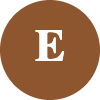 
HOLTHOUSE Cody * ODA   45:43
That is fantastic, Evan and obviously you know, everyone needs to go in and try this.
Get familiar with it.
It's.
I'm sure it'll take some time, but it this is a wonderful tool.
Again, why it reminded me of it this morning and yeah, I appreciate you taking the time and sorry to everyone else for going down a wormhole here, but I think it's a good wormhole to go down because it it really is something you can use today and at least get the conversation started with someone that is tangible kind of action plan with them.
So I really appreciate that.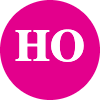 
ELDERBROCK Evan M * ODF   46:11
And and we hope to put.
Yeah, of course.
We hope to put out like a really a simple user guide for this.
At some point it's been on our list, but it hasn't risen to the top.
But if you want to connect about tree plotter, please reach out.
Not happy to get your organization set up?
My colleague Brittany Oxford often does those tree plotter trainings and talks to cities or other community partners about setting up inventory and protocols and things like that.
So we'd love to plug in with you if you're interested, feel free to reach out to my email in the chat and yeah, thanks, Cody.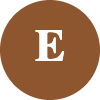 
HOLTHOUSE Cody * ODA   46:46
Awesome.
Absolutely.
Yeah.
Thank you.
And uh, thanks everybody for hanging on there.
I know we're bleeding into some extra time here, but I think we'll have some time for the other meetings still because I don't know that there's that as much left.
Brittany, I see your hand.
Is it OK if we continue on and then come back to you at the end?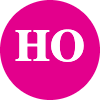 
OXFORD Brittany N * ODF   47:04
Yeah, that was an accident.
So disregard.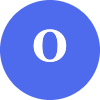 
HOLTHOUSE Cody * ODA   47:06
OK, no problem.
Awesome.
Thanks everybody.
I did wanna mention too and I know the communications one is stealing the limelight today, but I do think that again this time of year, a lot of what we're doing is outreach and preparing for next year.
So I'm gonna be OK with it for now.
I have one more thing to tack on there and that's the quarantine.
It was a delay and actually getting all of you an update on when all of would be added to the permanent rule.
Umm, the delay was getting it from our house to the Secretary of State's website and posted that is live now and we have a new OR number associated with that new permanent control area which is synonymous with the quarantine.
I just wanted to let everyone know we will have a more formal update on that coming out in the next Bulletin 40 connected with Jim on that.
And so January will have a more formal announcement to this group in the larger community, but if you are interested in all of and the restrictions there, please go check out the Secretary of State's website.
I can post the link here and you can read more there or ask US questions on that.
Umm.
With that, I think I'll move to our next group and talk to Wyatt and see if Wyatt or Scott has updates on the wood Waste Utilization committee.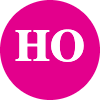 
WILLIAMS Wyatt * ODF   48:25
Yeah, I can take that until be a brief update here.
The group has not met formally, but there has been some work going on behind the scenes and I wanted to just share my screen real quick for wanting you to this resource.
So this is our ODF Forest Health web page.
Our external web page and if you Scroll down, uh, it's getting to be a lot of information on here and we have reorganized it, but it's a struggle because of all the great work that's going on and all the great products that are out there.
But for the wood wasted wood utilization subcommittee, we have this resource directory that some of us have worked on for a while.
And so that's down here, under this detailed information for Emerald ash borer, it's called wood waste utilization guide here.
If you click on that PDF comes up and there's a lot of different resources on here like pallet manufacturers.
But Mills arborist a lot of different resources.
I think there's over 200 individual resources on here from a lot of different industries like forest products and and so on and so forth.
We have Sean McKinsey and our HC has applied some GIS modeling to this and we are gonna be adding this to what we're calling like a GIS hub or a web map and overall web map of different components of ash and emerald ash borer.
So this resource directory is going to go on to it like a a web map along with some other resources that I wanted to point out right now.
Umm.
So I'm gonna share a different screen here.
I can get back to that one.
There we go.
Allergies there.
So again, on this ODF kind of vision of having a GIS hub, I've mentioned it before, but here's that resource directory.
And so we have started gathering some of our feature layers or our our our arc GIS layers, whether they're in Excel format right now or not, such as the traps.
Of course, we had the original ODF heat map for ash.
We have the hotline data points.
We have some layers from ODA that we could incorporate into this product like the SLAM data, infested tree point data, the quarantine area Evan just mentioned, the tree plotter data, then simple boundaries like urban growth boundaries so on and so forth, watersheds, streams, things like of that nature.
So this is kind of a a vision that we have and we are working through the channels that we're we're supposed to be working through with our our GIS shop, the one of the first steps in getting something online available to our partners is Sean McKinsey has recently worked on a remote sensing tool for ASH and I want definitely want to make sure I share that with everyone.
So Sean McKenzie was an inventory forester.
He specializes in this.
He produced a hardwood map for the northern Willamette Valley in the Greater Portland Metro area, and what I'm showing right now is that model output of where ash locations are predicted to be in the Forest Grove area.
So anything that's purple on this map is like a 92% likelihood that ash is going to be in that 20 meter pixel that you see right here.
So this is really gonna be useful for things like the survey and and monitoring subcommittee, the research Subcommittee, the Wood Waste and Wood Utilization Subcommittee.
And so we are gonna.
This is going to be one of the layers that we hope to have on this GIS hub for Ash and emerald ash borer for Oregon.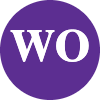 
RAGOZZINO Max * ODA left the meeting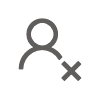 
WILLIAMS Wyatt * ODF   52:11
So get I wanna give all credit to Sean McKinsey, who's done a lot of field work and and computer modeling to make this happen.
And again, we are a we're going through the proper channels to get this publicly available and it is in the works behind the scenes that ODF with our GIS shop.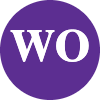 
Darr, Molly N left the meeting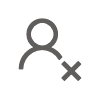 
WILLIAMS Wyatt * ODF   52:27
So we will have this at least this soon.
Uh on our GIS online, available for everybody.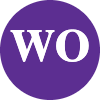 
HOLTHOUSE Cody * ODA   52:37
Fantastic.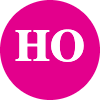 
WILLIAMS Wyatt * ODF   52:37
So yeah, that's that's the update for the wood waste.
And would you Liz' Zion, I'm committee.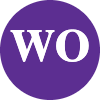 
HOLTHOUSE Cody * ODA   52:44
Awesome.
Thank you, Wyatt.
I really appreciate that.
That is wonderful.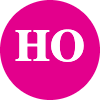 
ELDERBROCK Evan M * ODF   52:48
Can I just can I just jump in with one would waste update and briefly?
I know in Urban Community forestry we're gonna have A1 intern over the summer focusing on urban wood waste and building out the sort of scaffold for how to deal with wood and urban settings.
And then maybe a second, also a master student from OSU and then a master student from OU of O potentially joining.
So trying to get some focal focal work on that.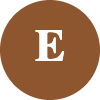 
HOLTHOUSE Cody * ODA   53:23
Excellent.
Thanks for adding that in.
Do you know which universities you're wanting to work with on that, Evan?
Or is it just kind of at large right now?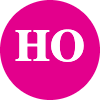 
ELDERBROCK Evan M * ODF   53:30
Others, I think one student already who's at OSU, who has been identified, who works with Paul Reese and then another student at U of O who's a landscape architecture student who approached us and is interested in a wood waste, emerald ash borer and wood waste project.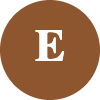 
HOLTHOUSE Cody * ODA   53:50
Awesome.
No, that's wonderful.
I do remember that Christine was working on another project where they were utilizing some of the wood around the Gaston area for paddles.
What's the progress on that?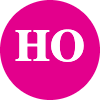 
WILLIAMS Wyatt * ODF   54:01
Yeah.
So I thanks for reminding me of that.
That is a small wood waste wood realization project where we're using some of our infrastructure funds to help the to do a pilot project, making or providing some milled wood to a tribe to produce some paddles to show, you know, some of the resource sets at risk here.
What could be lost?
So yeah, we are, we're in the middle.
I think we did find a contractor who's gonna be picking through a pile of ash.
That was logged in Yamhill County and it's been surveyed by ODF all all year.
So far, no E A/B.
After several different surveys, both log peeling and traps.
But so this project is going through all the necessary compliance to adhere to the quarantine rules and at the end of the day, we're gonna get some some boards to produce some paddles by one of the tribes as a demonstration project.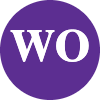 
HOLTHOUSE Cody * ODA   55:01
That's fantastic.
Yeah.
Do keep us updated on that.
I think definitely wanna keep that going.
That's wonderful.
Great.
Thank you, Wyatt and Evan and all those helping with that.
I know there's a lot of efforts there too that we didn't even touch on.
So thank you for all those involved.
I think with that we'll move to Dave Shaw with the research committee.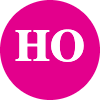 
Shaw, David   55:25
Hi, everybody.
Yeah, the research committee teamed up with the monitoring subcommittee, and we had a really nice and veg methods workshop of basically a 1/2 a day discussion of methods for putting in plots or managing for monitoring and research of Oregon ash forests.
So this was more wildland thing, not an urban, not an urban thing.
We had a really good meeting.
I posted the recording to the meeting.
If everybody, everybody's into the sort of, you know, nerdy, you know, what should my plot look like or what kind of plot I'm using type of thing, but we thought it was really a valuable meeting and it really connected people.
So, uh, copious.
Thanks to Wyatt Williams and ODF for sponsoring it and hosting hosting the meeting.
So that worked out really well.
The research there hasn't been a lot of action on the research front.
There are a few folks.
Uh, I I think it OSU.
There's at least three grad students working on EAB related projects and then up at PSU.
There's another student working with clean water services on some projects.
Rob Slesak is the PNW research station research scientists.
That's also working on EAB, so not a lot of changes there, although I will say we do have a new student coming on starting in spring at Oregon State University, who's a parasitoid wasp person, and we're hoping to initiate a project on parasitoid Wasps of native wood borders of Oregon ash so that we can document what's going on.
And I think Max and Josh and such, we'd like to come up.
I'd I'd like to bring the student up and meet with you guys up sometime up in Salem and and Wyatt too.
Probably the the two just discuss the project and how we might interact with the SLAM work that you're doing to perhaps get samples and that kind of thing that we can do rearing on.
So anyway, that's about it for the research subcommittee.
If anybody out there is doing research that we're not aware of, just please drop us a line.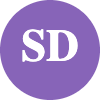 
HOLTHOUSE Cody * ODA   58:05
Yeah.
Thanks for that, Dave.
I really appreciate it and I do wanna salute you here, Dave too.
I think if I'm not mistaken, this could be one of your last, at least reliably last attendances to this as A and and employed individual.
So I don't know if you want to say your goodbyes or anything, but I do want to thank you for being a part of our group and contributing to the Research committee and doing a great job at that.
And thanks for being here.
I really appreciate it.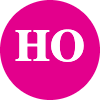 
Shaw, David   58:32
Thank you very much.
Yeah.
Yeah, I appreciate everything.
I appreciate that and yeah, so it turns out I'm gonna be kind of hanging around a little bit, at least for the next six months of the year.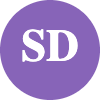 
Lucyanne Jones left the meeting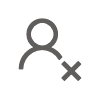 
Shaw, David   58:42
I'm so it won't be running away, but yeah, we're looking for a new chair of the research subcommittee, but I think that can slap over into winter.
No worries.
So umm, thank you.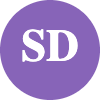 
HOLTHOUSE Cody * ODA   58:57
Yeah, absolutely.
Thanks for that update.
Great.
Well, I know we have the training subcommittee left, but I don't know if anybody has been meeting in that subcommittee recently.
If you have, this is a time you can jump in.
You've got 10 minutes to do so.
If we don't have any updates, umm, you know, it sounds like I my job and the steering committee's job to reconnect with those on that committee and see if we can keep that moving.
I know as time goes along, these subcommittees do change and we crossover with our responsibilities quite often.
So, uh yeah, we can look to refine that.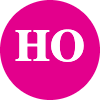 
Shaw, David   59:38
Yeah, I can.
I can touch on that a little bit.
We we're we are replacing a several of our we'll we'll have new extension agents, County, Oregon forestry and Natural resources extension foresters in Washington County probably reasonably soon and we're hoping that these new foresters that will be coming on will be engaged.
I think we're looking at 2 new foresters in the valley here.
So and we've got some other new ones that have just joined and our group so, uh, we are trying to do a train, the trainer uh training within Oregon State extensions.
So that all are relevant.
County extension agents are fully trained but can also train other people.
And so we're hoping that I'll get into Master Gardeners and master woodland managers.
And so all of those people will be eventually trained in doing EAB diagnosis, you know, would be able to or at least be able to, you know, refer to the to the websites.
Then they said species website and get a location in.
If we see something, so we'll be organized.
State extension is gonna be doing that and then we hope that will get into the extension audience that way.
So we do have plans for training the trainer type of programs.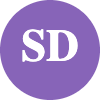 
HOLTHOUSE Cody * ODA   1:01:06
That'd be awesome.
Yeah.
And David, you get those new folks online, do you connect them with this group and we can try to at least proposition with the idea that them contributing to that committee and being a regular part of that.
And I know Evan is doing quite a bit of this kind of capacity in, in the Washington County area and it'd be really great to have them rub shoulders with Evan and be able to share this with other parts of Oregon.
And yeah, that would be my hope there.
So that's great.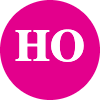 
Shaw, David   1:01:34
Yeah.
So we I'm hoping we'll know by February who are January or February, who the new person in Washington will be and when they'll be coming.
So we'll we'll keep you posted on that for Washington County, excuse me.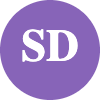 
HOLTHOUSE Cody * ODA   1:01:48
My son.
Great.
All right.
Any other questions or comments or concerns for the good of the order here?
I really appreciate the updates that have come through today.
This has been very helpful for me.
Selfishly, hopefully it's been helpful for the group too.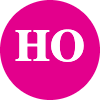 
Ripley, Karen - FS, OR   1:02:10
Yeah.
Is there any?
There's been a lot of chat.
Is there anything in the chat that would be better addressed?
Umm invoice how?
How are people working through the chat getting their questions answered?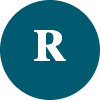 
HOLTHOUSE Cody * ODA   1:02:26
I'm glad you mentioned that, Karen, because I haven't been paying super close attention.
So I see that this recent one is.
Let's see.
So why it's saying?
Just to make sure that parties wanting to move Ashwood comply with ODA quarantine rules.
Yeah.
Thank you for the reminder there.
We do have compliance agreements and our nursery group has worked very hard on those.
So I can help connect you with the resources there.
I can share again once I get a moment here.
I'll share in the chat link to the Secretary of State website For more information on the quarantine, but reach out if you have further questions.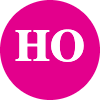 
ELDERBROCK Evan M * ODF   1:03:07
Cody is SNH.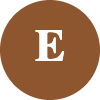 
HOLTHOUSE Cody * ODA   1:03:07
Evan, was there a?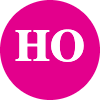 
ELDERBROCK Evan M * ODF   1:03:08
Is SNH the preferred drop site for ash materials in Washington County?
Or what's the status of?
Do we have locations of preference or?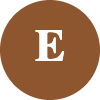 
HOLTHOUSE Cody * ODA   1:03:18
Yeah, I know we have like a living list on our website, so if you go to ODA's EAB survey, you know, Web page, we do have a living list where we list businesses that are willing to accept it.
I have noticed that that list has expanded and contracted multiple times and I know it was pretty small last time I looked at.
I don't know what the current status is.
I haven't looked for probably a month or two.
UMISH should have some capabilities to do that, and again, if you want other resources, look there.
Uh, and you know, beyond that too.
We do have some if you're a natural resource agency and you have a large number of trees that you're looking to dispose, I imagine there's a number of you in this group, especially we do have our own burn boss that we've been working with people on.
So yeah, we just have the one for right now.
I I would encourage us as a task force if we are working with other people, add them to the list.
If you're working with another business consistently, do add them to the list.
And I can help with that.
Matt Mills can help with that.
Matt Mills is our EAB Coordinator on our side, so.
Man, I don't know if you're here or Wyatt.
I know you're here.
The two of you have worked on compiling lists like that before.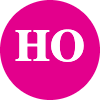 
WILLIAMS Wyatt * ODF   1:04:35
Yep, yes.
So we have that I know it's going to be a lot less here.
We have the our resource directory which includes.
It's a bigger, much bigger picture, but on our resource directory, hopefully all of the ones on the ODA EAB contact list, which I just copied ODA's link right there in the chat.
That's a smaller one that's more for like the immediate response and Forest Grove that ODA quickly put together and that's and H is on there.
There's about 6 or 8 businesses on there, so the ODF is a larger one.
Kind of preparing other communities in the area to get ready and then nobody has the one that's kind of more immediate, but they should hopefully be mutually inclusive or they should.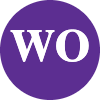 
HOLTHOUSE Cody * ODA   1:05:19
Yeah, I can work with that on and expanding our list according to yours.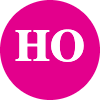 
WILLIAMS Wyatt * ODF   1:05:19
They should be the same so.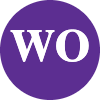 
HOLTHOUSE Cody * ODA   1:05:25
And Evan, if you have other local Washington folks that I should know about, let me know and I can work with Matt on adding them as well.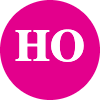 
MILLS Matthew * ODA   1:05:33
This is Matt.
We made that list last winter.
Destination Cornelius was the only yard waste a lot that was willing to properly chip ash.
Too small enough to know the one inch by 1 inch.
Everybody else we've talked to either wasn't going to do anything special.
I didn't have the capabilities, so that was the only one that we added the list for that reason.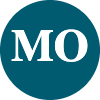 
HOLTHOUSE Cody * ODA   1:05:56
OK.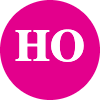 
WILLIAMS Wyatt * ODF   1:05:58
Yeah.
So some of these same businesses are on the ODF resource directory and hopefully we can just kind of simplify and have one landing page for our partners and the public to go to.
I don't know, maybe not.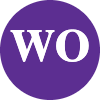 
HOLTHOUSE Cody * ODA   1:06:13
No, I appreciate that context there.
Why and and from you as well?
Matt would definitely want to make sure people can destroy the stuff the correct way so.
Right.
And again, if there is, you know, a soil and water conservation district or parks and rec group here present that has interest in dealing with some infested trees on their property.
We do have the ACI and that is something we can help with.
So if you don't have a local company that you can work with, let us know.
So all right, I think if that's all, I think we'll let everybody go here.
Umm, I appreciate your time again.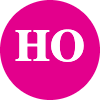 
Padgett, Isabella A left the meeting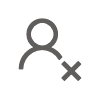 
HOLTHOUSE Cody * ODA   1:06:56
Come back and meet with us again in a month and keep up the good work and your different subcommittees.
In the meantime, thanks everybody.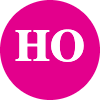 
ELDERBROCK Evan M * ODF   1:07:06
Things Cody.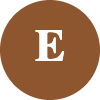 
Dan Riordan (Forest Grove) left the meeting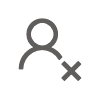 
BACHELLER Noel * OPRD left the meeting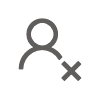 
Mosley, Isabel - FS, OR left the meeting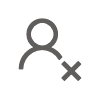 
Drew Donahue left the meeting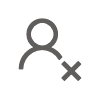 
Jeffery Johnson left the meeting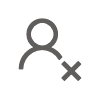 
J. Christina Mitchell, IAE left the meeting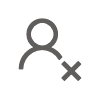 
GERSBACH Jim * ODF   1:07:08
Thanks Cody.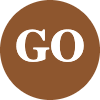 
Patrick Hendrix left the meeting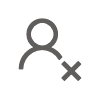 
REED Amber * ODA left the meeting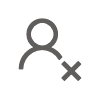 
HOLTHOUSE Cody * ODA   1:07:10
Thank you.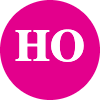 
GONEN Lilah * ODF left the meeting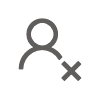 
ELDERBROCK Evan M * ODF left the meeting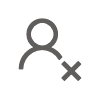 
SEVEY Ryan * OPRD left the meeting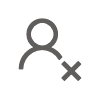 
Jennifer Mongolo left the meeting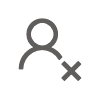 
Tyler Pedersen   1:07:10
Thank you.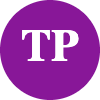 
Jimmy McClure left the meeting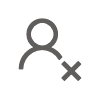 
Steiner, Brandon - FPAC-NRCS, OR left the meeting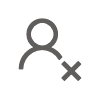 
GERSBACH Jim * ODF left the meeting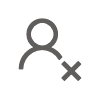 
Matthew Mischke left the meeting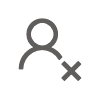 
Laura Trunk left the meeting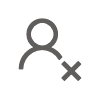 
Rob Hamrick left the meeting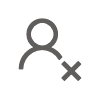 
Jeff Merrill left the meeting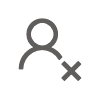 
OXFORD Brittany N * ODF left the meeting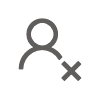 
MILLS Matthew * ODA left the meeting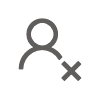 
VLACH Joshua * ODA left the meeting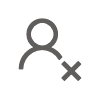 
Shaw, David left the meeting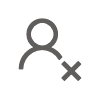 
Tyler Pedersen left the meeting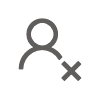 
Darbyshire, Robyn - FS, OR left the meeting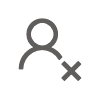 
Matt Mosier left the meeting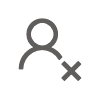 
Ryan Gilpin left the meeting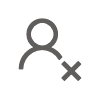 
WILLIAMS Wyatt * ODF left the meeting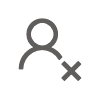 
Aleshire, Dannelle - FPAC-NRCS, OR left the meeting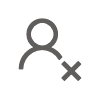 
HOLTHOUSE Cody * ODA left the meeting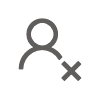 
Ripley, Karen - FS, OR left the meeting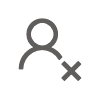 
CANTU-SCHOMUS Andrea * ODA left the meeting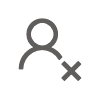 
Kevin Hillery left the meeting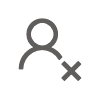 
Robyn Draheim stopped transcription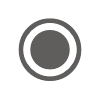 